Avser fordon: Godkännandedokument 2023-avtalSKN2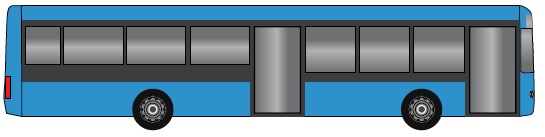 Trafikområde:          		
Huvudavtal:       		
Trafikföretag: 
Datum: Detta Godkännandedokument gäller för ovan angivna fordon i ovan angivet avtal.Nedanstående uppgifter bekräftas genom att kryssa i kryssboxarna för respektive punkt. XXXX ersätts med aktuella uppgifter.
1. Fordonsuppgifter Fordonets fabrikat:  	 Årsmodell: 		 Euroklass: 	
 Modellbeteckning: 	 Drivmedel: 			2. Definition SKN2					 Fordonsgrupp: Skolbuss			
 Fordonstyp: Normalbuss		   		
 Fordonsklass: Klass 2		   	
 Hjulaxlar: Tvåaxlig buss			     
		3. Kapacitet och dörrar								   Totalt minst 65 pass varav minst 50 sittande	 2 Dörröppningar	    
     Antal sittplatser:  st			        Dörrställning: 		  
     		  	  	4. Exteriöra måttuppgifter				 Fordonshöjd:  m			 Fordonslängd: Max 13,5 m
 Fordonsbredd:  m inkl. backspeglar                         Fordonslängd:  m	5a. Kravuppfyllnad inre layoutNedanstående uppgifter bekräftas genom att kryssa i kryssboxarna för respektive punkt. Uppgifterna nedan skall framgå av inre layout under avsnitt 5b. SÄTEN OCH DÖRRAR		BÄLTESPÅMINNARE			SITTPLATS FÖR RESENÄR MED LEDARHUND Fasta sittplatser		 Placering bältespåminnare samt visningsriktning
 Dörröppning
5b. Fordonsritning – Inre layout6. Layout högerI nedanstående ruta visas en skiss över fordonets högra sida. 

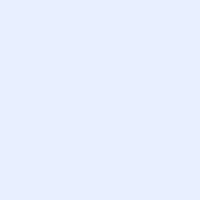 
					 Samtliga säte placerade i färdriktningen7. Layout front				8. Layout bakNedanstående uppgifter bekräftas genom att kryssa 		Nedanstående uppgifter bekräftas genom att kryssa
i kryssboxarna för respektive punkt.			i kryssboxarna för respektive punkt. 
Uppgifterna nedan ska framgå av bilden.		Uppgifterna nedan ska framgå av bilden.		 Placering av linjenummerskylt			 Placering av linjeskylt bak			
 Placering av skolskylt				 Placering av skolskylt
					 Placering av extra backljus9. SäkerhetNedanstående uppgifter bekräftas genom att kryssa i kryssboxarna för respektive punkt. Trepunktsbälte samtliga sittplatser				 Audiell backvarnare
 Audiell och visuell bältespåminnare				 Backkamera
 Bältesskyltar på samtliga sätesryggar 			 Skolskyltar fram/bak
 6 bälteskuddar för barn i passagerarutrymmet 			 Extra backlampor
------------------------------------------------------------------------------		-----------------------------------------------------------------------------
 Brandsläckare 					 Samtliga steg kontrastmarkerade
 Upplysningsskylt brandsläckare 				 God takbelysning interiört
 Förbandslåda 					-----------------------------------------------------------------------------
 Upplysningsskylt förbandslåda 				 Dörrbromssystem
 Brandsläckningssystem i motorrum 
------------------------------------------------------------------------------
 Tillräckligt med ledstänger och handtag	
 Varningsmarkering av låga kanter i innertak	
10. KomfortNedanstående uppgifter bekräftas genom att kryssa i kryssboxarna för respektive punkt. God sikt genom fönster för alla passagerare		 Ventilation för god luftkvalité			
 Värmesystem för god inomhustemperatur		 Pollen och partikelfilter		
 Luftkonditionering (AC)	för god inomhustemperatur 				
t text och gula knapphus11. Förarplats Nedanstående uppgifter bekräftas genom att kryssa i kryssboxarna för respektive punkt.  Interaktionsmöjligheter mellan förare och passagerare
 Alkolås
 Trepunktsbälte förarplats
 Förarmikrofon
 Kommunikation med handsfree lösning
 Styrenhet för skyltning
12. ÖvrigtNedanstående uppgifter bekräftas genom att kryssa i kryssboxarna för respektive punkt.  System för hållplatsutrop med god hörbarhet
 Inventarienummer exteriört front och bak
 Papperskorg vid varje dörröppning

13. Eventuella noteringar och överenskommelser14. Godkännande och signeringInskickat av:			Granskat av:			Godkänt av:Sign/datum Trafikföretaget:		Sign/datum Västtrafik: 			Sign/datum Västtrafik:
			       	
				      		